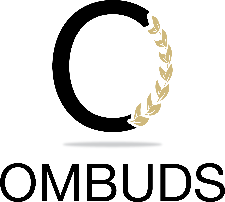 Conflict Mapping – 4 mapping toolsBenefits:See the bigger picture of the situationGain insight into underlying causes so you aren’t just addressing the symptomsSee additional perspectivesWhen do you conflict map?When you feel stuckWhen you can’t see a clear way forwardWhen you don’t understand why the conflict exists in the first placeWho uses conflict mapping? Anyone and everyoneOn your ownWith your manager/supervisor or direct reportWith the person you are in conflict withRelationship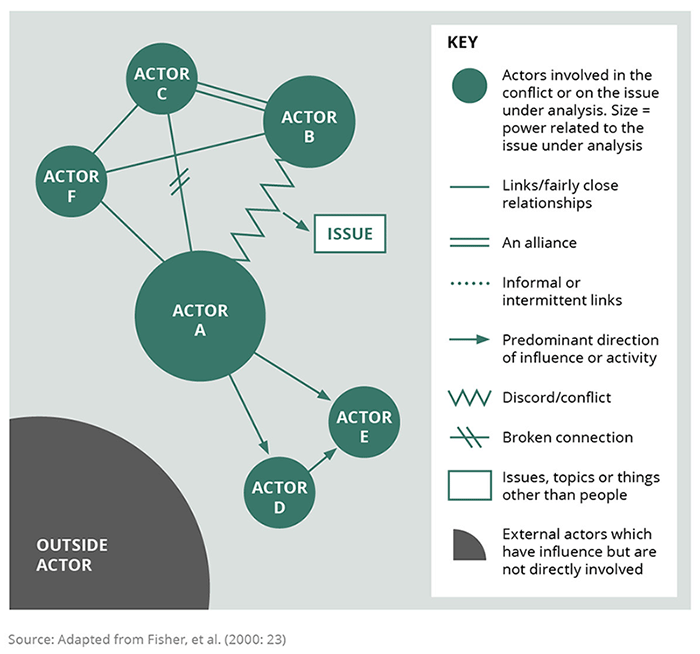 The OnionTimeline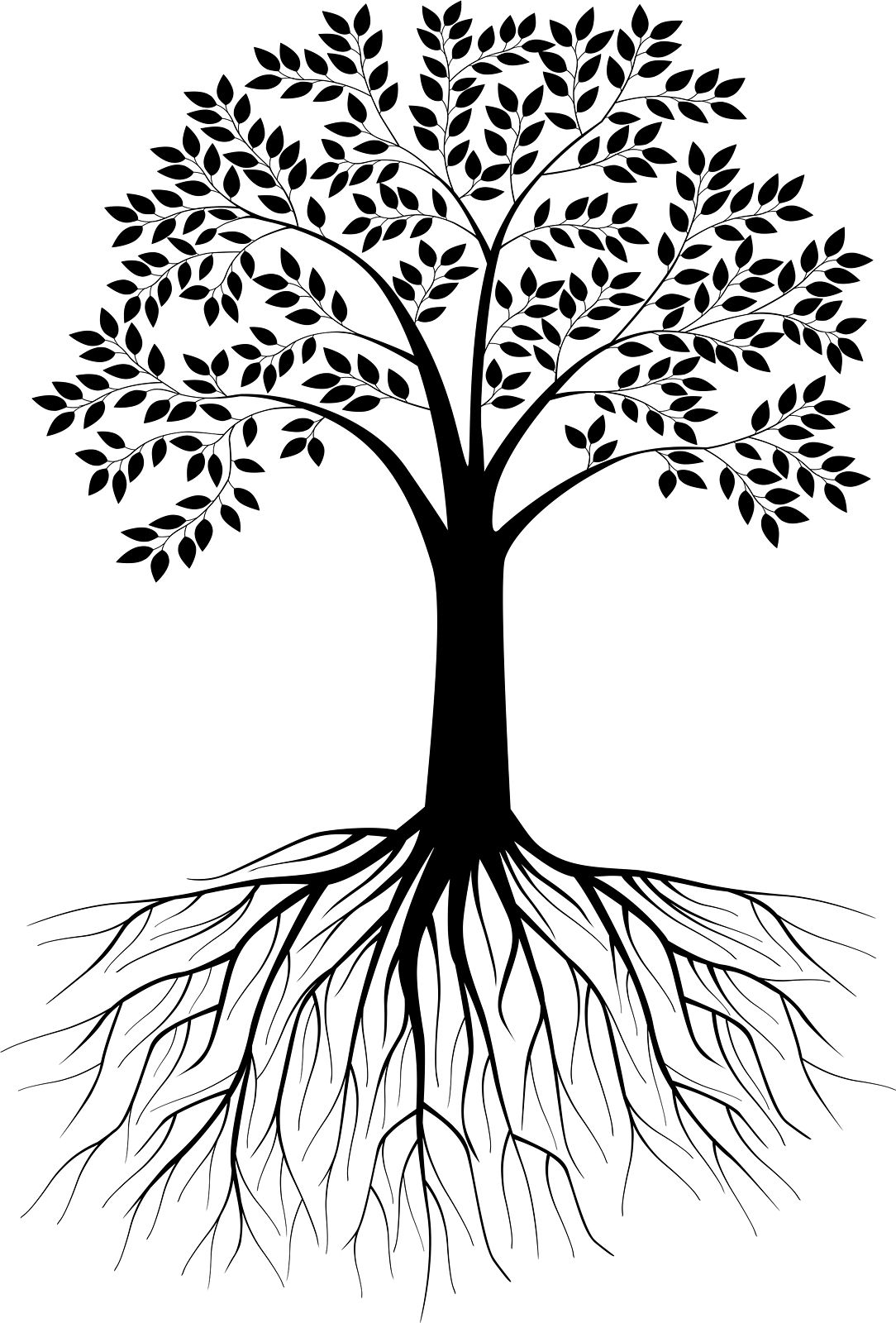 